WNIOSEK O ZAKUP PREFERENCYJNY PALIWA STAŁEGO 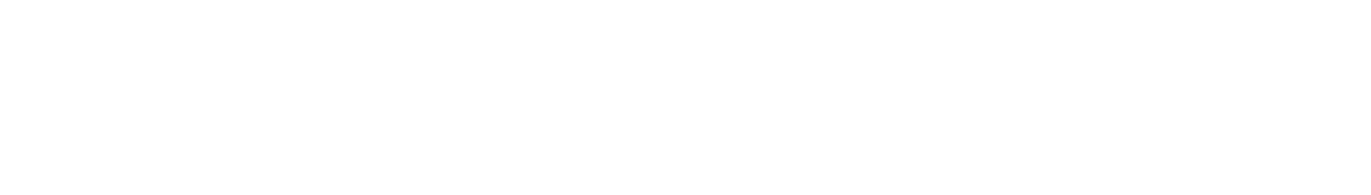 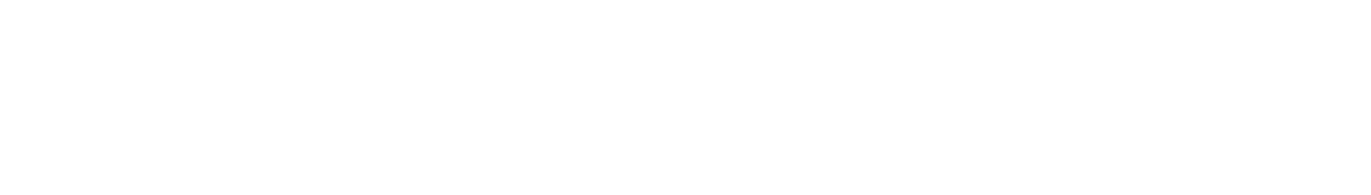 U W A G A ! Informacje przedstawione we wniosku o zakup preferencyjny paliwa stałego składa się pod rygorem odpowiedzialności karnej za składanie fałszywych oświadczeń - zgodnie z art. 10 ust. 2 ustawy z dnia 27 października 2022 r. o zakupie preferencyjnym paliwa stałego dla gospodarstw domowych.   Skrócona instrukcja wypełniania: Należy wypełniać WIELKIMI LITERAMI Pola wyboru należy zaznaczać znakiem   		lubORGAN DO KTÓREGO SKŁADANY JEST WNIOSEK: DANE WNIOSKODAWCY I GOSPODARSTWA DOMOWEGO, NA RZECZ KTÓREGO JEST DOKONYWANY ZAKUP PREFERENCYJNY: OKREŚLENIE ILOŚCI PALIWA STAŁEGO, O ZAKUP KTÓREJ WYSTĘPUJE WNIOSKODAWCA W RAMACH ZAKUPU PREFERENCYJNEGO (zaznaczyć właściwe): CZY WNIOSKODAWCA DOKONAŁ JUŻ ZAKUPU PREFERENCYJNEGO PALIWA STAŁEGO (zaznaczyć właściwe):                                           TAK                                                       NIE  JEŚLI WNIOSKODAWCA DOKONAŁ ZAKUPU PREFERENCYJNEGO PALIWA STAŁEGO (zaznaczono powyżej „TAK”) NALEŻY PODAĆ ILOŚĆ NABYTEGO PALIWA STAŁEGO: ………………………… ton . O Ś W I A D C Z E N I AOświadczam, że ja ani żaden członek mojego gospodarstwa domowego, na rzecz którego jest dokonywany zakup preferencyjny, nie nabyliśmy paliwa stałego na sezon grzewczy przypadający na lata 2022–2023,  po cenie niższej niż 2000zł brutto za tonę w ilości co najmniej takiej jak określona w przepisach wydanych na podstawie art. 8 ust. 2 ustawy z dnia 27 października 2022r. o zakupie preferencyjnym paliwa stałego dla gospodarstw domowych (Dz. U. z 2022r. poz. 2236). Oświadczam, że wszystkie podane we wniosku dane są zgodne z prawdą oraz jestem świadomy odpowiedzialności karnej za złożenie fałszywego oświadczenia - art. 233 § 6 ustawy z dnia 6 czerwca 1997r. Kodeks Karny. 	Miejscowość i data 	Podpis wnioskodawcy Klauzula informacyjna Na podstawie art. 13 ust. 1 i 2 Rozporządzenia Parlamentu Europejskiego i Rady (UE) 2016/679 z 27 kwietnia 2016 r. w sprawie ochrony osób fizycznych w związku z przetwarzaniem danych osobowych i w sprawie swobodnego przepływu takich danych oraz uchylenia dyrektywy 95/46/WE (Dz. U. UE. L. z 2016r. Nr 119, s.1), dalej zwanego: „RODO” informuję, że: Administratorem Pani/Pana danych osobowych jest Burmistrz Miasta i Gminy Nowy Korczyn, z siedzibą w Urzędzie Miasta i Gminy Nowy Korczyn przy ul. Krakowskiej 1, 28-136 Nowy Korczyn, zwany dalej „Administratorem”. Kontakt z Administratorem możliwy jest:korespondencyjny na adres: ul. Krakowska 1, 28-136 Nowy Korczyn,elektroniczny przez e-mail: gmina@nowykorczyn.pl,telefoniczny: 41 23 45 405Dane osobowe przetwarzane będą celem rozpatrzenia wniosku o preferencyjny zakup paliwa stałego dla gospodarstw domowych na podstawie ustawy z dnia 27 października 2022 r. o zakupie preferencyjnym paliwa stałego dla gospodarstw domowych (Dz. U. 2022r. poz. 2236) w związku z art. 6 ust. 1 lit. c RODO.Administrator wyznaczył inspektora ochrony danych. Jest to osoba, z którą można się kontaktować we wszystkich sprawach dotyczących przetwarzania danych osobowych oraz korzystania z praw związanych z przetwarzaniem danych. Z inspektorem można się kontaktować w następujący sposób przez e-mail: iod@nowykorczyn.plOdbiorcami danych mogą być podmioty upoważnione do ich przetwarzania na podstawie umowy podpisanej między administratorem a tym podmiotem, odbiorcami danych osobowych będą w szczególności podmioty świadczące usługi pocztowe bądź oraz podmioty zapewniające wsparcie dla systemów, w których przetwarzane są dane, w tym przedsiębiorcy będącym podmiotem wprowadzającym do obrotu paliwa stałe.  Posiada Pani/Pan prawo do żądania od administratora dostępu do swoich danych osobowych, ich sprostowania oraz ograniczenia przetwarzania.Podanie danych osobowych jest wymogiem wynikającym z ustawy. Niepodanie danych w wymaganym zakresie przez Administratora uniemożliwi rozpatrzenie wniosku o preferencyjny zakup paliwa stałego dla gospodarstw domowych. W przypadku, kiedy przetwarzanie danych osobowych narusza RODO przysługuje prawo do wniesienia skargi do organu nadzorczego – Prezesa Urzędu Ochrony Danych, ul. Stawki 2, 00-193 Warszawa.Pani/Pana dane osobowe przechowywane będą przez okres niezbędny do realizacji wskazanych w pkt. 3 celów, a po tym czasie przez okres odpowiadający kategorii archiwalnej określoną przepisami Rozporządzenia Prezesa Rady Ministrów z dnia 18 stycznia 2011 r. w sprawie instrukcji kancelaryjnej, jednolitych rzeczowych wykazów akt oraz instrukcji w sprawie organizacji i zakresu działania archiwów zakładowych. Pani/Pana dane osobowe nie podlegają zautomatyzowanemu podejmowaniu decyzji (profilowaniu).   BURMISTRZ MIASTA I GMINY NOWY KORCZYNNazwisko: 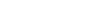 Nazwisko: Nazwisko: Imię: 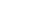 Imię: Imię: e-mail lub nr telefonu: 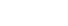 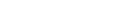 e-mail lub nr telefonu: e-mail lub nr telefonu: e-mail lub nr telefonu: e-mail lub nr telefonu: e-mail lub nr telefonu: ADRES POD KTÓRYM PROWADZONE JEST GOSPODARSTWO DOMOWE, NA RZECZ KTÓREGO 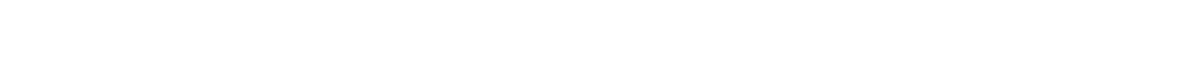 JEST DOKONYWANY ZAKUP PREFERENCYJNY PALIWA STAŁEGO ADRES POD KTÓRYM PROWADZONE JEST GOSPODARSTWO DOMOWE, NA RZECZ KTÓREGO JEST DOKONYWANY ZAKUP PREFERENCYJNY PALIWA STAŁEGO ADRES POD KTÓRYM PROWADZONE JEST GOSPODARSTWO DOMOWE, NA RZECZ KTÓREGO JEST DOKONYWANY ZAKUP PREFERENCYJNY PALIWA STAŁEGO ADRES POD KTÓRYM PROWADZONE JEST GOSPODARSTWO DOMOWE, NA RZECZ KTÓREGO JEST DOKONYWANY ZAKUP PREFERENCYJNY PALIWA STAŁEGO ADRES POD KTÓRYM PROWADZONE JEST GOSPODARSTWO DOMOWE, NA RZECZ KTÓREGO JEST DOKONYWANY ZAKUP PREFERENCYJNY PALIWA STAŁEGO ADRES POD KTÓRYM PROWADZONE JEST GOSPODARSTWO DOMOWE, NA RZECZ KTÓREGO JEST DOKONYWANY ZAKUP PREFERENCYJNY PALIWA STAŁEGO Kraj: 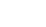 POLSKAWojewództwo: 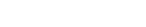 ŚWIĘTOKRZYSKIEWojewództwo: ŚWIĘTOKRZYSKIEWojewództwo: ŚWIĘTOKRZYSKIEPowiat: 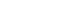 BUSKIPowiat: BUSKIGmina: NOWY KORCZYN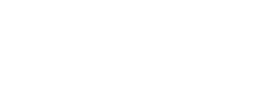 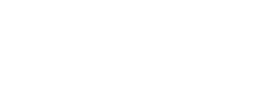 Gmina: NOWY KORCZYNMiejscowość: Miejscowość: Miejscowość: Nr domu: 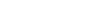 Gmina: NOWY KORCZYNGmina: NOWY KORCZYNMiejscowość: Miejscowość: Miejscowość: Nr lokalu: Ulica: 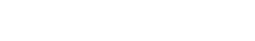 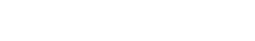 Ulica: Ulica: Ulica: Ulica: Kod pocztowy: 28-136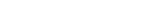 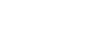 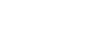 RODZAJ WNIOSKOWANEGO PALIWA DO ZAKUPU:UWAGA! Ilość wnioskowanego paliwa do zakupu podana w tonach nie może przekroczyć łącznie 1,5 tony na dany okres.UWAGA! Ilość wnioskowanego paliwa do zakupu podana w tonach nie może przekroczyć łącznie 1,5 tony na dany okres.RODZAJ WNIOSKOWANEGO PALIWA DO ZAKUPU:do 31 grudnia 2022 rokuod 1 stycznia 2023 rokudo 30 kwietnia 2023 roku     ORZECH     GROSZEK        KOSTKA